	Cell ContinuityQ 2016 6(a)      What term is used to describe the long stage of the cell cycle when cell division is  not occurring?(b)	Name two types of biomolecule that are produced in the cell during this stage of the cell cycle.	(c)	Name one organelle that is replicated at this stage of the cell cycle.(d)	Give any two other changes which will have occurred in the cell by the end of this stage of the cell cycle. 	(e)	Suggest why mature human red blood cells do not undergo cell division.MS 2016 Q  6Q 2015 4Indicate whether the following statements are true or false by placing a tick (P) in the appropriate box ineach case.( a) Meiosis is an important source of variation.(b) Mitosis occurs in mature red blood cells in humans.(c) During mitosis the nuclear membrane temporarily disappears.(d) Meiosis gives rise to the haploid condition. ( e) In multicellular organisms mitosis functions primarily in growth.(f) In plants, a cell plate forms during telophase of mitosis.(g) The human zygote divides by meiosis.MS 2015 Q 4Q 2014 5Indicate whether the following statements are true (T) or false (F) by placing a tick () in the appropriate box in each case.Single-celled organisms use meiosis for asexual reproduction.In telophase of mitosis, a cleavage furrow forms in plant cells.When a cell is not dividing it is said to be in prophase.The nuclear membrane disappears in the early part of mitosis.Centromeres give rise to the nuclear spindle.Mitosis is a source of variation.In multicellular organisms mitosis is primarily used for growth.MS 2014 5Q 2013 11 (c)Answer the following questions, which relate to events in the cell cycle.What name is applied to the period of the cell cycle in which division is not taking place?Give a cellular process that occurs during this period in which the nucleus is not dividing.Draw a labelled diagram to show the position of the chromosomes during metaphase of mitosis in a nucleus in which 2n = 6.1. State a function of one of the structures, other than chromosomes, that you have labelled in your diagram of metaphase.2. How does the structure carry out this function?What term is used for the group of disorders in which control has been lost over the rate of mitosis?	MS 2013 11 (c)	(i)	*InterphaseReplication or growth or protein synthesis or respirationor photosynthesisDiagram:spindle (or outline of cell) + chromosomes on equator+ 6 double chromosomesLabels:Chromosome(s) / spindle / centromere(s) / cell membrane1.	Function2.	How function is carried out                      (v) CancerQ 2011 2.	Use your knowledge of mitosis to answer the following questions:(a)	What is the role of mitosis in single-celled organisms?(b)	What medical term is used for the group of disorders in which certain cells lose normal control of mitosis?(c)	Suggest a possible cause of one of the group of disorders referred to in (b).(d)	Name the stage of mitosis in which the chromosomes are located at the equator of the cell and before they begin to separate.(e)	To what are the chromosomes attached in the stage of mitosis referred to in (d)?(f)	Towards the end of mitosis, in what type of cell does a cell plate form?(g)	Give one way in which mitosis differs from meiosis.MS 2011 12Q 2009 5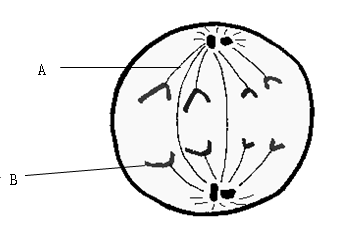 (a) Name this stage of mitosis.  (b)	Give a feature from the diagram which allowed you to identify this stage.(c)	Name the parts of the diagram labelled A and B.	 	(d)	What is the function of mitosis in single-celled organisms?  	(e)	Give one function of mitosis in multicellular organisms.  	(f)	Give one location where mitosis occurs in flowering plants.  	MS 2009 5Q 2008 2What stage of the cycle is represented by X? Give  the  names  of  the  two  processes  involving  DNA  which  take  place  during  stage  XFor convenience of study, mitosis is divided into four stages.  List these in order starting at A.(d)In which of the stages of mitosis that you have listed in (c) would you expect to see the spindle fibres contracting? (e)Explain the term diploid number (f)What term is used to describe a group of disorders of the body in which cells lose the normal regulation of mitosis? MS 2008 2Q 2007 Q 3(a) Name A, B and C. 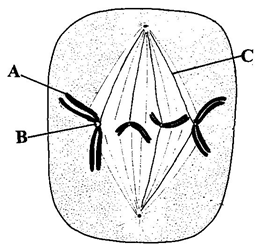 (b) What stage of mitosis is shown? Give a reason for your answer. © What is the diploid number of this nucleus which is undergoing mitosis? …………………………… (d)	Give a role of structure A. (e)	Some cells in the human body undergo meiosis. Give one function of meiosisMS 2007 Q 3	Q 3.	(a)A = chromosome [accept chromatid] B = centromereC = spindle	3(2)Stage: metaphase	2Reason: chromosomes on equator	3four	3comment on inheritance  e.g. to carry genes, genetic code, code for protein	3to produce gametes or to reduce or to halve chromosome number [allow variation]	3Q 2005 5In the space below draw a diagram of a nucleus during metaphase of mitosis where 2n = 6. Label the spindle and a centromere in your diagram.State a function of mitosis in a single-celled organism.	State a function of mitosis in a multicellular organism.	 State one way in which mitosis differs from meiosis.	              (d) 	When the normal control of mitosis in a cell is lost, cancer may result.             ( e) Suggest two possible causes of cancer.MS 2005 55.	Diagram (6, 0) + 7(2)(a)	Diagram	Diag 6,0Labels – spindle- centromere(b)	Reproduction(c)	Growth/ repair/ reproduction (only if  development of macrospore/microspore is given)(d)	No reduction in chromosomes/ no homologous pairing during process/ resulting nuclei identical/ two cells(e)	Carcinogen /mutation / mutagen / example 1 / example 2 / radiation or named / virusany two6.2(5) + 5(2)(a)Long stage of cell cycle:	InterphaseLong stage of cell cycle:	Interphase(b)(i)(ii)   Biomolecule types produced:Nucleic acid (or DNA or RNA)/ protein/ fat/ carbohydrate	Any two(c)Organelle replicated:	Mitochondrion or chloroplast or ribosomes or centrioleOrganelle replicated:	Mitochondrion or chloroplast or ribosomes or centriole(d)Two other changes: Condensed (short or thick or coiled) chromosomes or chromosomes visible (underTwo other changes: Condensed (short or thick or coiled) chromosomes or chromosomes visible (undermicroscope)/ disappearance of nuclear membrane/ formation of spindle/ chromosomes duplicatedmicroscope)/ disappearance of nuclear membrane/ formation of spindle/ chromosomes duplicatedmicroscope)/ disappearance of nuclear membrane/ formation of spindle/ chromosomes duplicatedor DNA replicated	Any twoor DNA replicated	Any twoor DNA replicated	Any two(e)Why no division of  red blood cells:	No nucleusWhy no division of  red blood cells:	No nucleus(a)T(b)F(c)T(d)T(e)T(f)T(g)F5.8 + 7 + 5(1)FFFTFFT2.	6(3) + 22.	6(3) + 22.	6(3) + 2(a)Reproduction(b)Cancer(c)Named carcinogen(d)Metaphase(e)Spindle(f)Plant (cell) or named example(g)Two (daughter) cells or identical (daughter) cells or (daughter cells) same chromosome number (as mother cell) or can occur in haploid cells5.6(3) + 2(a)Anaphase(b)Chromosomes separated or chromosomes near poles(c)A = Spindle (fibre) B = Chromosome(d)Reproduction(e)Growth or (cell) replacement or repair or renewal or spore formation(f)Meristematic tissue or root tips or shoot tips or buds or ovule or embryo sac or pollen2.(a)Interphase2(b)uncoiling  / transcription / replication or duplication2(2)(c)Prophase / metaphase / anaphase/ telophase correct order showing all four4(1)4(d)anaphase or 3rd stage2(e)Chromosomes in pairs (two sets of chromosomes)2(f)Cancer or named group of cancers or tumour2